3. melléklet  7/2016. (VIII.9.) önkormányzati rendelethezSportpálya játszótér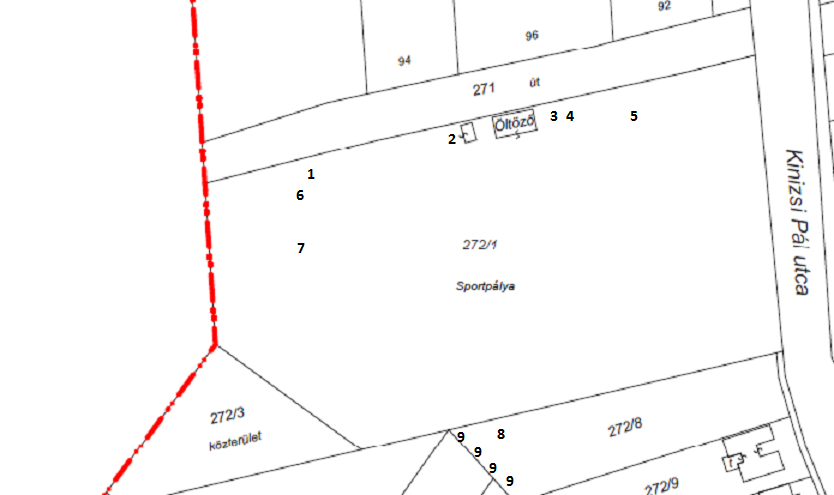 1 – játszótér	2 – szalonnasütő 	3 – ivókút (terv)  4 – ping-pong 	5 – kemence (terv) 6 – röplabdapálya 	7 – betonpálya 	(terv)	8 – sportpark (terv) 		9 – sövény (terv)